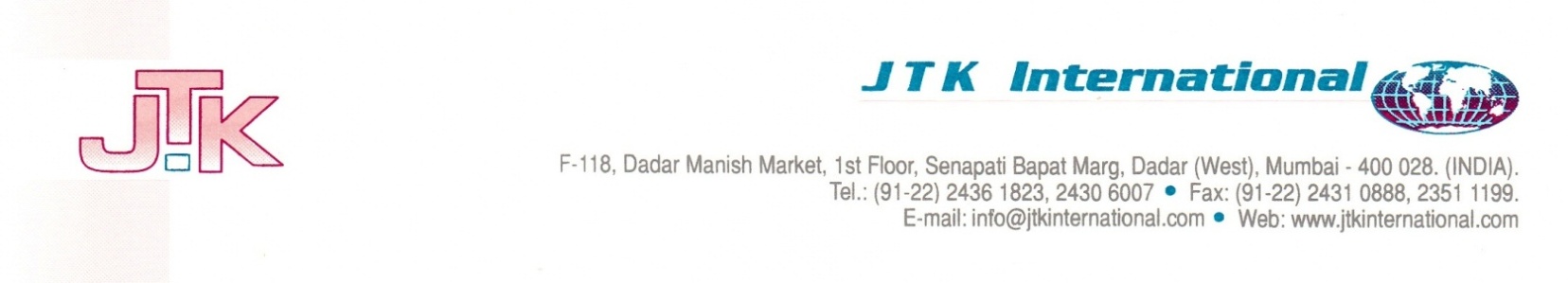 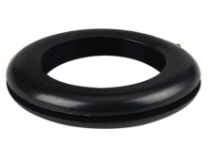 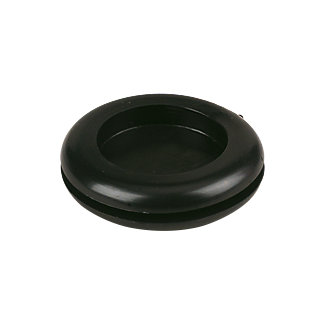 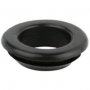 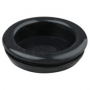        Material : PVCAVAILABLE SIZES20 mm25 mm32 mm38 mm40 mm50 mmITEM DIMENSIONSITEM DIMENSIONSITEM DIMENSIONSITEM DIMENSIONSITEM NAMESIZEO.D.HOLE  I.D.OPEN GROMMET20 MM24.00 MM16.50 MMOPEN GROMMET25 MM31.50 MM19.50 MMSUPER OPEN GROMMET20 MM27.00 MM16.50 MMSUPER OPEN GROMMET25 MM30.00 MM21.50 MMBLIND GROMMET20 MM25.20 MM-BLIND GROMMET25 MM30.50 MM-SUPER BLIND GROMMET20 MM26.50 MM-SUPER BLIND GROMMET25 MM28.80 MM-